Муниципальное бюджетное дошкольное образовательное  учреждение д/с « Солнышко»	                     Мастер - класс  для родителей младшей группы « Светлячок »на тему      Нетрадиционное  использование        коктейльных  трубочек с элементами    			   пластилинографии        «Что за чудо Петушок !»                    Подготовила  и провела:       								 воспитатель Чистякова О.В.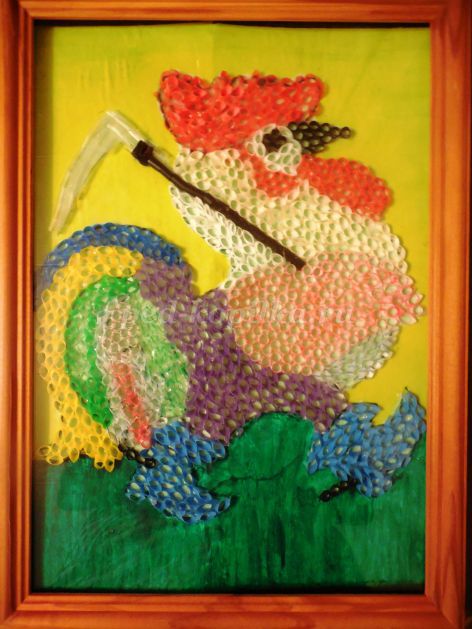 2023 г.Цель мастер – класса: познакомить родителей с новым художественным  творчеством – пластилинография и с нетрадиционными техниками использования коктейльных трубочек; повышение профессионального мастерства родителей и применение новых умений и навыков в практической работе с детьми.Ход мастер-класса.Воспитатель: Добрый утро  ,уважаемые родители !  Я рада видеть вас на нашем мастер-классе  « Нетрадиционное использование коктейльных трубочек с элементами пластилинографии   « Что за чудо Петушок!» Пластилинография – это нетрадиционная техника изобразительного искусства, принцип которой заключается в создании лепной картины с изображением полуобъемных предметов на горизонтальной поверхности.Рисование пластилином – это пластилиновая живопись, где пластилин используется в виде «краски». Лепка – один из самых эмоциональных и увлекательных видов изобразительной деятельности и эффективна для развития мелкой моторики.Пластилинография способствует, в первую очередь, снятию мышечного напряжения и расслаблению, развивает и укрепляет мышцы рук; развивает детское воображение, художественное и пространственное мышление, мелкую моторику рук; будит фантазию; побуждает дошкольников к самостоятельности; формирует эстетический вкус; помогает воспитывать у детей трудолюбие, аккуратность, желание доводить начатое дело до конца. В работе лучше всего использовать яркий, мягкий пластилин, способный принимать заданную форму. Это позволит еще неокрепшим ручкам ребёнка создавать свои первые рисунки.Техника проста в исполнении, не требует особых способностей, увлекает и не перегружает детей ни умственно, ни физически.Техника пластилинографии:  для начала необходимо нанести пластилин на готовый шаблон рисунка, надо взять  немного пластилина и размазать его по шаблону рисунка, при этом  не делать слишком тонкий слой, так как трубочки на нём плохо держаться , но и в очень толстом слое кусочки трубочек затеряются;ёщё очень важно равномерное нанесение, итоговый вид получиться более целостным и гармоничным;  для работы лучше использовать разный пластилин, но можно и одним цветом, потому что коктейльные трубочки разноцветные ;затем выкладываем, как мазайкой нарезанные коктейльные трубочки и начинаем вставлять кусочки в пластилин , чтобы не было пустот. Мозаика из коктейльных трубочек – это интересное и полезное занятие для детей, развивающее усидчивость, мелкую моторику. Поделки из коктейльных трубочек не сложные, но потребуют терпения и времени.(дети проходят в группу , рассаживаются с родителями)Воспитатель:За полями, за морями,За высокими горами,Стоит в поле теремок,А живёт в нём петушок.Выходи к нам петушок,Покажи свой гребешок.(в окошке теремка появляется игрушечный петушок).Петушок:Гребешок я покажу,Выходить я не хочу.Воспитатель: Что случилось, нам ответь-ка?Петушок:Всё она, лиса-злодейка,Посыпала зёрнышки,Выщипала пёрышки,Без хвоста остался я ,Помогите мне друзья. Воспитатель: Успокойся петушок, не переживай мы с ребятами и родителями можем тебе помочь.Практическая часть.Воспитатель:        Мы открыли мастерскую         Полюбуйтесь – вот какую!         Приглашаем всех учиться         Вместе весело трудиться         Только смелый и упорный         Доберётся к цели бодро!Воспитатель: Перед вами лежат все необходимые материалы, вам остаётся только немножко пофантазировать и воплотить свои идеи на практике.Воспитатель: « Когда мы занимаемся творчеством наше сердце раскрывается и переливается цветами радости и счастья» словами Анны Байковой хочется закончить наш мастер-класс.  Я в свою очередь желаю творческих успехов, применять полученные навыки на практике, больше времени уделять развитию детей, обогащать их жизненный опыт. Спасибо за активное участие, до новых встреч!